Отдел по образованию, спорту и туризму Жодинского городского исполнительного комитетаГосударственное учреждение образования «Жодинская женская гимназия»Конкурс «Педагогическая весна – 2020»«Мое лучшее учебное занятие (Году малой Родины посвящается!)»Урок по английскому языку в V классе TRAVELLING AROUND THE CITY. ГОВОРЕНИЕ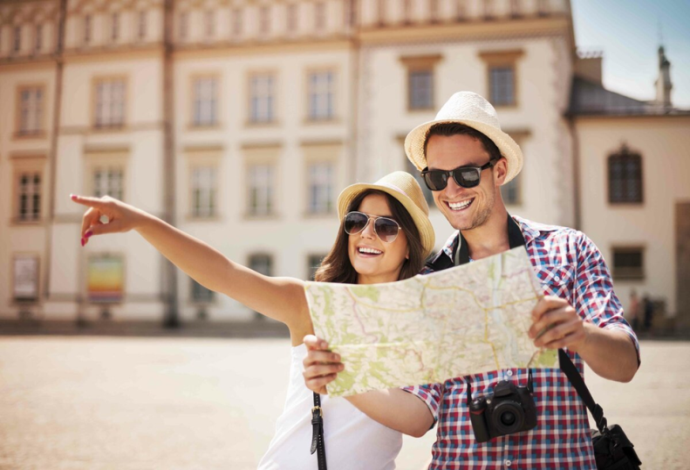 АвторЛысаковская Мария Викторовна,учитель английского языка первой квалификационной категории222163 г. Жодино, ул. Советская, 20тел. 8 (01775) 6 73 02e-mail: girl-gimn@zhodino-edu.gov.byЖодино 2020Form: 5Тема: Travelling around the city. Говорение.Цель: формирование коммуникативной компетенции обучающихся в рамках предложенной коммуникативной ситуации.Прогнозируемый результат: предполагается, что к концу урока учащиеся смогут самостоятельно, с опорой на уже имеющиеся знания по теме, объяснить как добраться куда-либо в своем городе, используя общественный транспортЗадачи урока:совершенствовать навыки говорения по теме «Inthecity»,укреплять лингвистический компонент гуманитарного мышления, внимание и памяти; навыков правильного произношения, навыков восприятия и понимания речи на слух, воспитать готовность к межкультурной коммуникации, социализации личности, создавать  атмосферу сотрудничества для развития дружественных отношений между детьми, содействовать воспитанию вежливого общения и поведения, воспитывать чувства гордости за свою малую родину.Формы работы учащихся: фронтальная, в парах, индивидуальная.Средства обучения: раздаточный материал по теме урока, учебник,  доска, рабочая тетрадь, звуковые  и видео средства.  Ход урокаI. Организационно-мотивирующий этап:- Приветствие. Подготовка  учащихся к работе, совместная деятельность учителя и учащихся по выяснению целей урока.Hi! Nice to meet you today! How are you?I’m glad to see you today.II. Речеваязарядка:        - введение  в  атмосферу  иноязычного  общения, снятие языковых и речевых трудностейDo you like to travel?Do you like to travel with your friends or with your parents?Does your mum go to work by bus?Can you ride a bicycle well?What is your favorite place in your town? Do you  know your town very well? What are the advantages of living in our town?  (USE THE HELPBOX a lot of facilities, people can work, not expensive, small, new, transport, the ideal place, a lucky place for business, living & recreation,clubs, palaces of culture, libraries, cinemas & museums, hard-working, kind-hearted & friendly.)What associations do you have with the words native town?(USE THE HELPBOX forest, field, cars, buildings, traffic jam, accident, fresh air…, famous people, interesting places, historical events,.) So, today we’ll continue working on the topic «In the city». Learn new prepositions and new words of public transport,play a little bit,  at the end of the lesson  you are to make some dialogues how  can we get to this or that place of  our native town.III. Основной этап.- развитие способностей к распределению внимания, сравнению и  сопоставлению, обсуждению, навыков говорения3.1 How can people travel around the town?Pupils: They can travel by car, by taxi, by bus, on foot.Make the pictures with transport( a bus, a minibus, a trolleybus, a tram, a car, a taxi, the underground, a train)3.2 PB ex. 1a, p.26 then do my card to remember the words.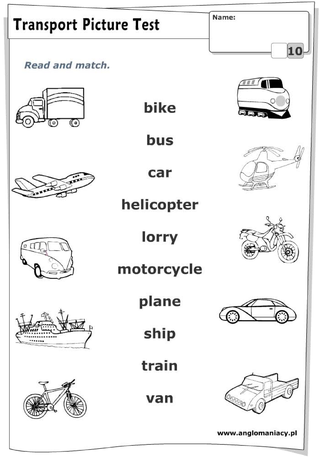 3.3 Work in pairs PB ex. 1b, p.26 Use the helpbox to answer the questions. Good answers, thank you.3.4 Now your task is to find the wrong word.3.5 Now let’s remember the prepositions  and do exercisers in my card.3.6 PB ex. 2a, p.27 .Listen to the dialogue and answer where do the tourists need to go?Before listening  pay attention to the table Well done, good answers.Moving activity(Each student gets a card with a letter.  There are hidden words connected with Zhodino.They have to stand in a line to make the word. Repeat the game several times.)3.7 Do you remember that our topic is travelling around the city. Yes. So, I advise you to travel around our native townZhodino. By the way I have a map with sightseeing.Look! What is your favorite place?3.8Let’s play a little bit .  I will say you a Riddle about our native town , your task is to guess. 1)  All people with their families can rest here at  the weekends.  Children can play on merry-go-rounds, ride kid cars or just jump on a trampoline. Teenagers can play beach volleyball or do sports in the fitness place or shoot in the shooting gallery. You can have a snack too.  It is the place where you  have a wonderful chance for a breath of fresh air and  a stroll( the town park)2) This factory is famous for its clothes. Youcan  always find a lot of men’s and women’s clothers in the collections.  The great choice of comfortable and fashionable underwear will let you feel confident and cozy.  The enterprise sells its products to Russia, Germany, Finland, Czech Republic, Baltic countries.                                              ( svitanak)3.9  Make true sentences about you around our town. For example:When I go to school I …Go along the street past the housesTurn right and cross the streetGo straight ahead  Sovetskaya StreetGet on  the 4th  bus and go two stopsGet off at Scorina Avenue4. Are you ready to work in pairs? Every pair gets the card with situations. Use the map and the phrases to make some short dialogues about our townSituations :1)You are at the bus stop in Sovetskaya Street. Ask how to get to the shop Green.2) You are at the post office. Ask how to get to the theLantern  Avenue.3) You are at the  PlantBelaz. Ask how to get to Zhodino Girls’ Gumnasium.4) You are at the shop Svitanak. Ask how to get to the park.4.1  Myfavorite place in the town is the skating rink.Your task is to watch the video and fill in the missing words.https://www.instagram.com/nastya_zhukovskaya16/.video-5e366d47e7b32e4d873c1f6615c3203f-VIf you are crazy about sport why not visiting the skating rink, which is located in  my hometown  at 18 Lebedevskaya Street.  The citizens of all ages______ that place very much, because they have a chance to skate at weekends or  after work or  __________.It is not a problem, if you haven’t got______, you can hire them.  On the basis of the ice rink  children are taught ________ and ______. The section of figure skating is attended by the children_________ .Section Hockey involves the boys, whose age is not less than 5 years. The parents of young hockey players need to________ original equipment with their own money. Short track speed is a striking kind of sport. It is important that every year boys and girls are accepted  for  training.4.2 Tell me how can I get to the skating rink, if I’m  nearthe shop E-CITY. Usethemodel. Thank you foryouranswers. IV. Подведение итогов:- выяснение качества и уровня владения материаломV. Рефлексия- мобилизация на рефлексиюWhat facts  about the town do you remember What sights you would like to show foreigners What place you would like to visitTeacher: What is your favorite way of travelling?My favorite way of travelling is…1) wonderfulimpressiveexcitingdull3)flightplanesightscheap2)packtakebooksingle4) undergroundrocketlorrystationChoose the correct word (a, b or c) to complete the sentences 1. I will stay ….. my grandparents out in the country a. atb. inc. with2. She is waiting for you….. the bus stop. a. atb. onc. to3. Have you got a ticket …. London. a. forb. toc. at4. She’s fond of traveling …. train. a. onb. byc. at5. He arrived ….. Moscow yesterday. a. inb. atc. to6. She usually spends her holidays …. Seaside. a. on b. atc. in7. I don’t like to travel …. foot .a. onb. atc. to8. They have just arrived …. the airport. a. atb. toc. in9. They decided to go ….. a journey.a. atb. onc. toKeys 1.with, 2.at, 3 to, 4.by, 5.in, 6.at, 7.on, 8.at, 9.on.An hour = 60 minutesTo get on the bus- to catch the busHalf an hour = 30 minutesTo get off the bus= to leave the busA fare=  how much you pay for a ridesvitanaknativezhodinomonumentBELAZlanternA touristA PupilExcuse me. Can you tell me the way to…?Yes, Of course. Take…. Turn… transfer….Get on…. Change…Go along …..Turn right…Go straight ahead  What transport  should I use?Take bus number….How long will it take?It takes…..How much is the fare to….?70 kopeekWhere should I get off?Get off…Thank you for your help?It was my pleasureadore( обожать)a school day    skates    figure skating  from 3 to 8 years   ice hockey purchase( покупать)